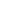 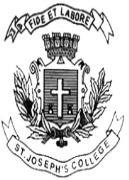 ST. JOSEPH’S COLLEGE (AUTONOMOUS), BENGALURU-27B.A. HISTORY - VI SEMESTERSEMESTER EXAMINATION: APRIL 2023(Examination conducted in May 2023)HS 6218 : MODERN WORLD [1900-2000](Current Students)TIME : 2½ hrs.							                     MAX. MARKS : 70This question paper has 2 printed pages and 4 partsSECTION -  A 	Answer any 2 of the following    				        	 	  (2 x 15 = 30)Trace the causes  of the Second World War.Sketch the different stages of the Cold War.Give an account of the UNO’s attempt towards Disarmament.f					SECTION -  B  	                	        (6 + 6 = 12)4.	Mark on the outline map provided the following places and write their historical importance. 		1. Tel Aviv           2.    Rio           3. Berlin           4. Colombo         5. Belgrade	6.   MoscowSECTION -  CAnswer any 4 of the following    					   	   (4 x 5 = 20)Rio Earth SummitKorean crisisFeatures of Nazism.Abdul Nasser and Suez Crisis.Glassnost and Perestroika.Iran Iraq War.SECTION -  D 	Answer any 4 of the following questions in a paragraph   			   (4 x 2 = 08)Pearl Harbour incident.Significance of May 14th 1948. UN Security Council.Saddam Hussein.Universal Declaration of Human Rights.Berlin wall.******************